Инструкция по заполнению Формы Мониторинг ШСК-ШЭ-МО 
муниципального этапа Всероссийских спортивных игр 
школьных спортивных клубов 2020-2021 учебного годаДля обобщения информации о проведении муниципального этапа Игр ШСК 
в субъекте Российской Федерации, необходимо заполнить Форму – Мониторинг ШСК-МЭ-МО:Скачайте на компьютер присланные Вам таблицы от муниципальных образований Формы отчета ШСК-МЭ-1Откройте поочередно все присланные отчеты и внесите данные 
по всем муниципальным образованиям в Форму Мониторинг ШСК-МЭ-МО (далее Мониторинг).Используйте следующий алгоритм действий:  Скопируйте данные столбцов В, C, D в Форме отчета ШСК-МЭ-1 и вставьте 
в соответствующие столбцы Формы – Мониторинг;Скопируйте данные столбцов F, G в Форме отчета ШСК-МЭ-1 и вставьте 
в соответствующий столбец Формы – Мониторинг;Скопируйте данные столбцов I, J, K, L, M, N, O в Форме отчета 
ШСК-МЭ-1 и вставьте в соответствующие столбцы Формы – Мониторинг;В нижней строке Формы – Мониторинг, в столбцы J, L, N, O впишите обобщенные данные по муниципальным образованиям субъекта Российской Федерации.В верхней строке таблицы автоматически формируется итоговый показатель.Скопируйте данные в верхней строке и вставьте через режим специальной вставки в соответствующие столбцы Формы отчета ШСК-МЭ-2 (копируем только столбцы зеленого цвета).Внимание!Выбирайте режим специальной вставки.Режим специальной вставки:Выделите ячейку, в которую хотите вставить данные;Нажмите правую кнопку «мышки», выберите вставку 
с числовыми данными «123»;Скопированные Вами данные встанут в таблицу без изменений.Заполненную таблицу Формы отчета ШСК-МЭ-2 отправьте ответственному в ФГБУ «ФЦОЦОФВ» на адрес электронной почты: info@fcomofv.ru до 30 марта 2021 года.Пример копирования и вставки данных представлен ниже:Копирование из Формы отчета ШСК-МЭ-1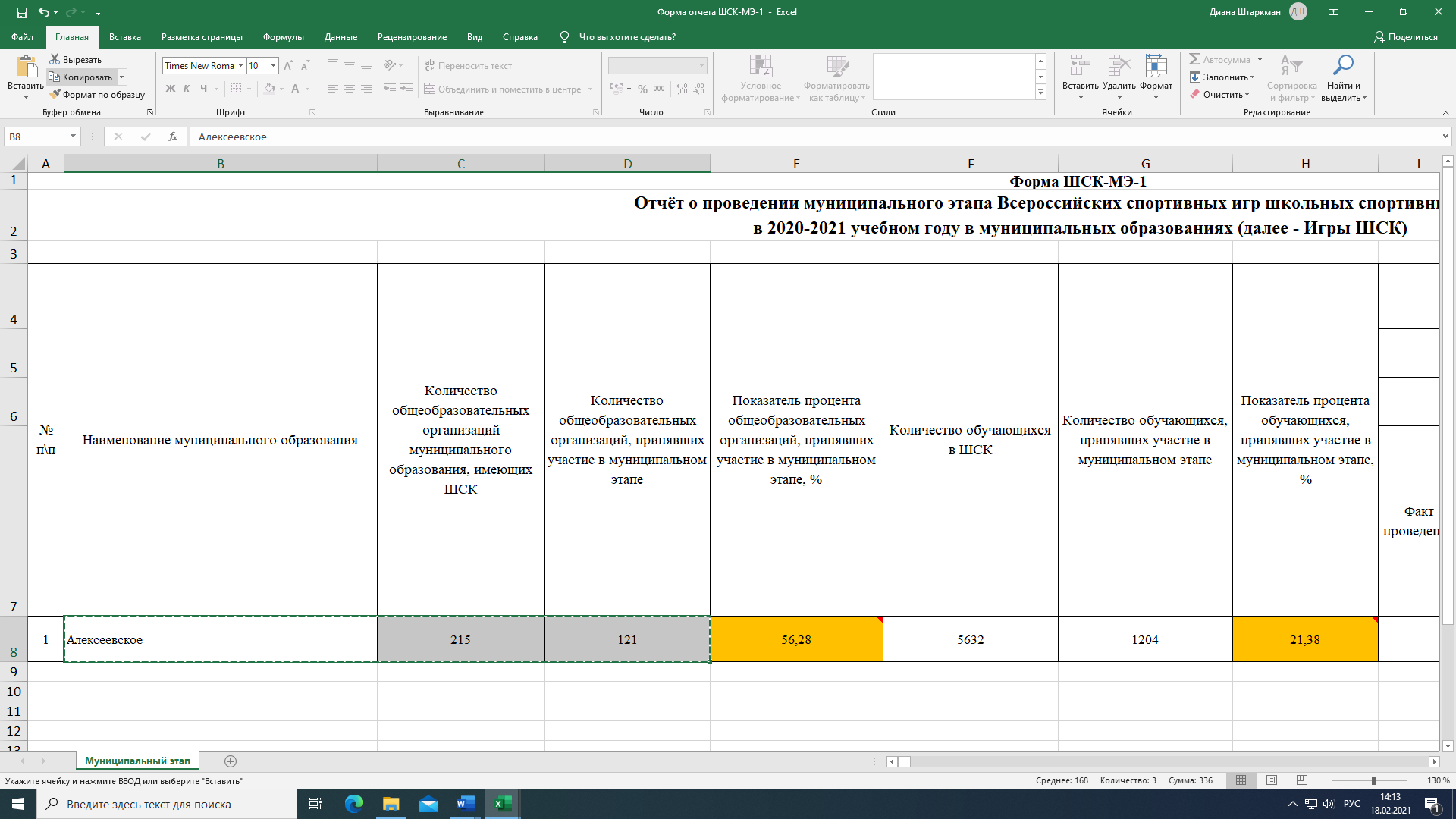 Выбор вставки в Форме Мониторинг ШСК-МЭ-МО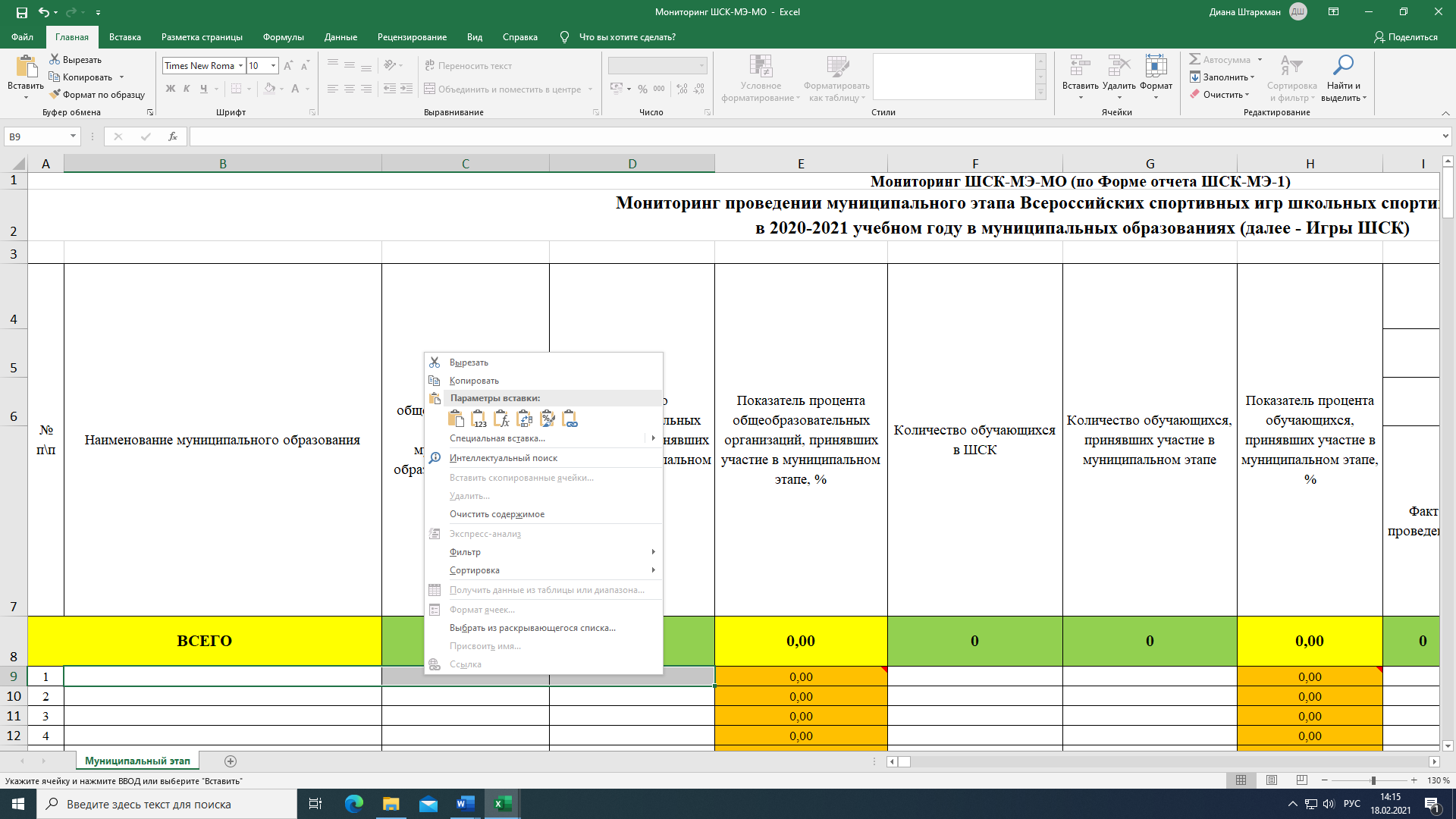 Вставка данных в форму Мониторинг ШСК-МЭ-МО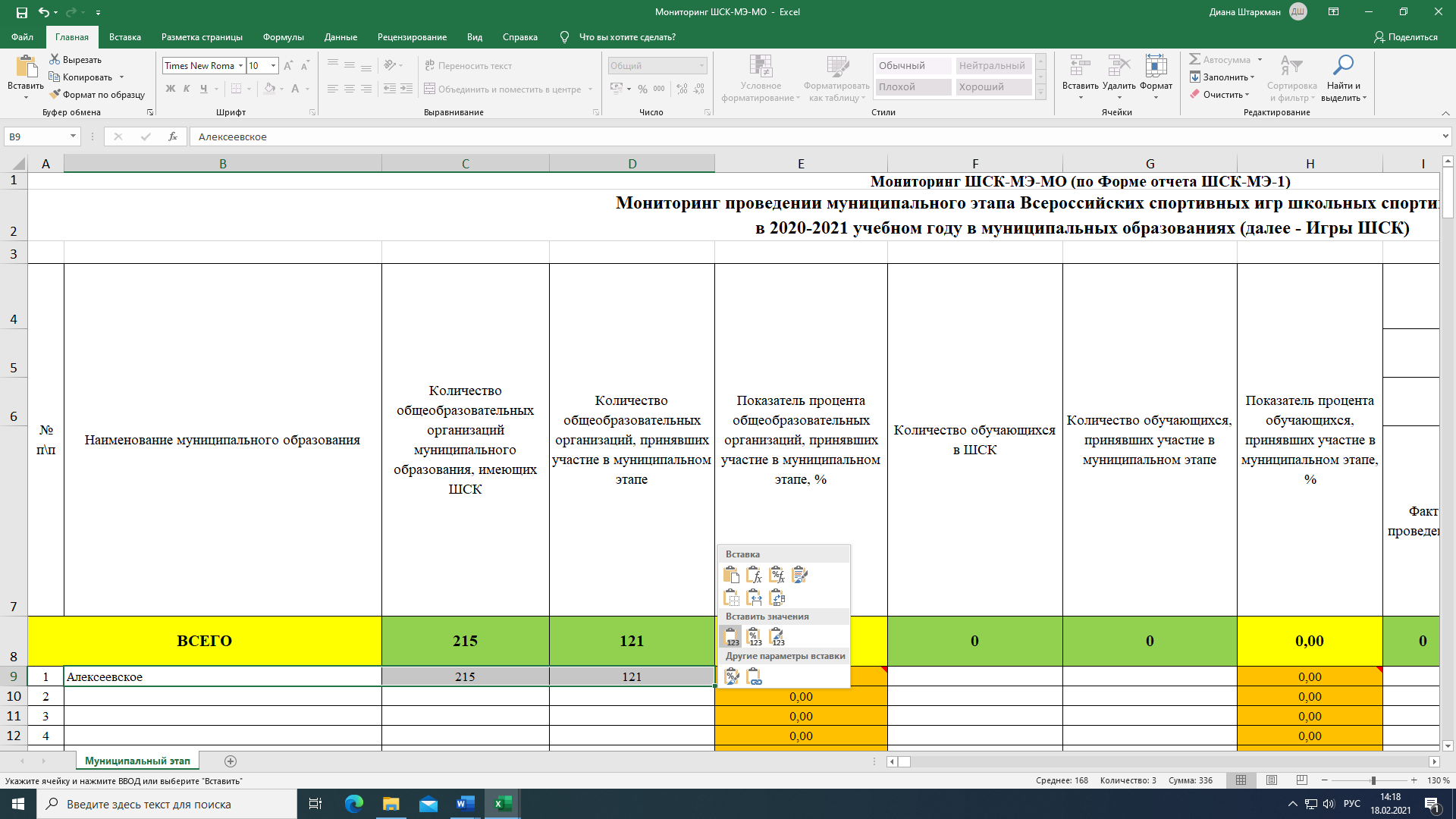 Копирование из Формы Мониторинг ШСК-МЭ-МО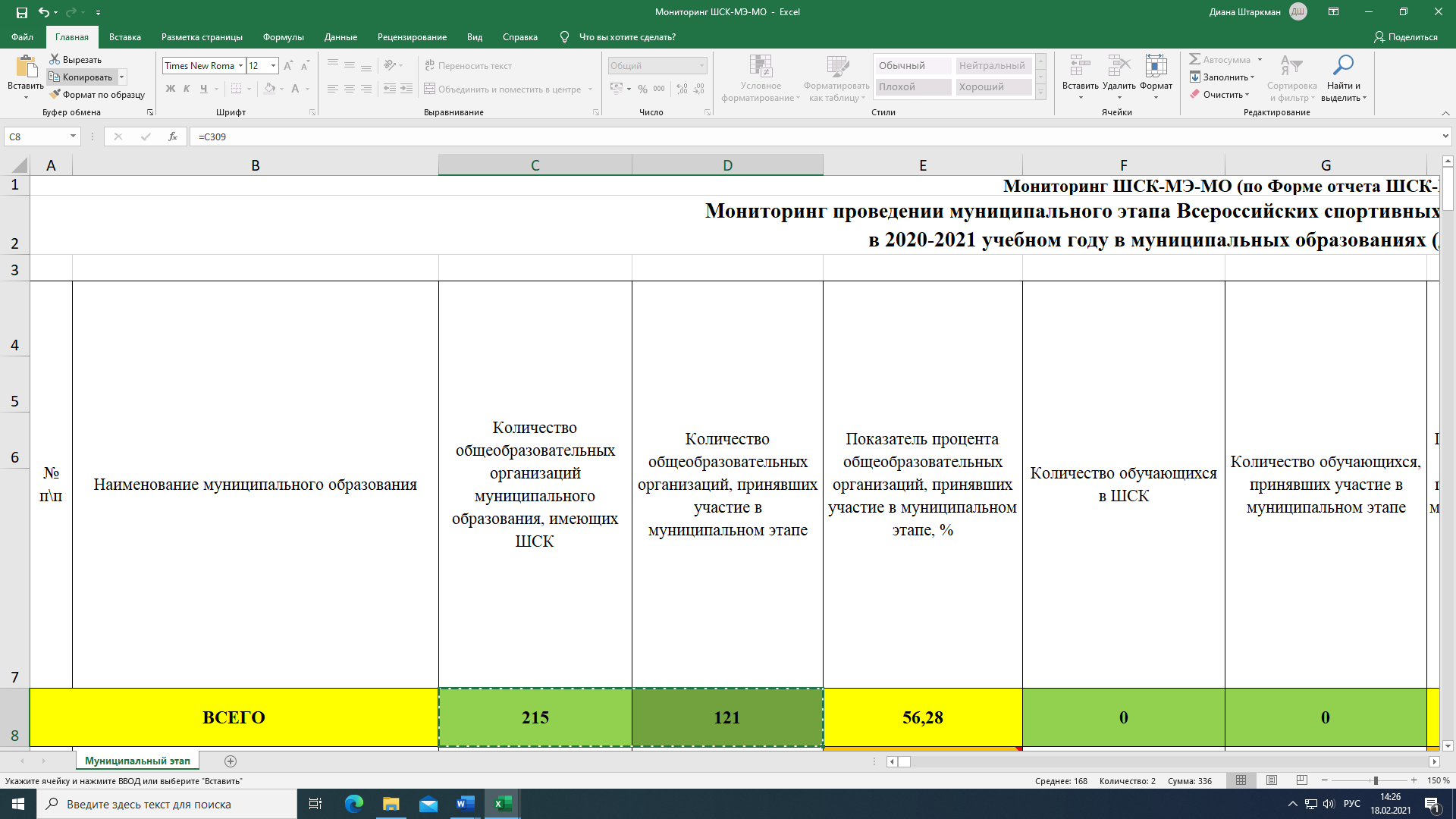 Вставка данных в форму отчета ШСК-МЭ-2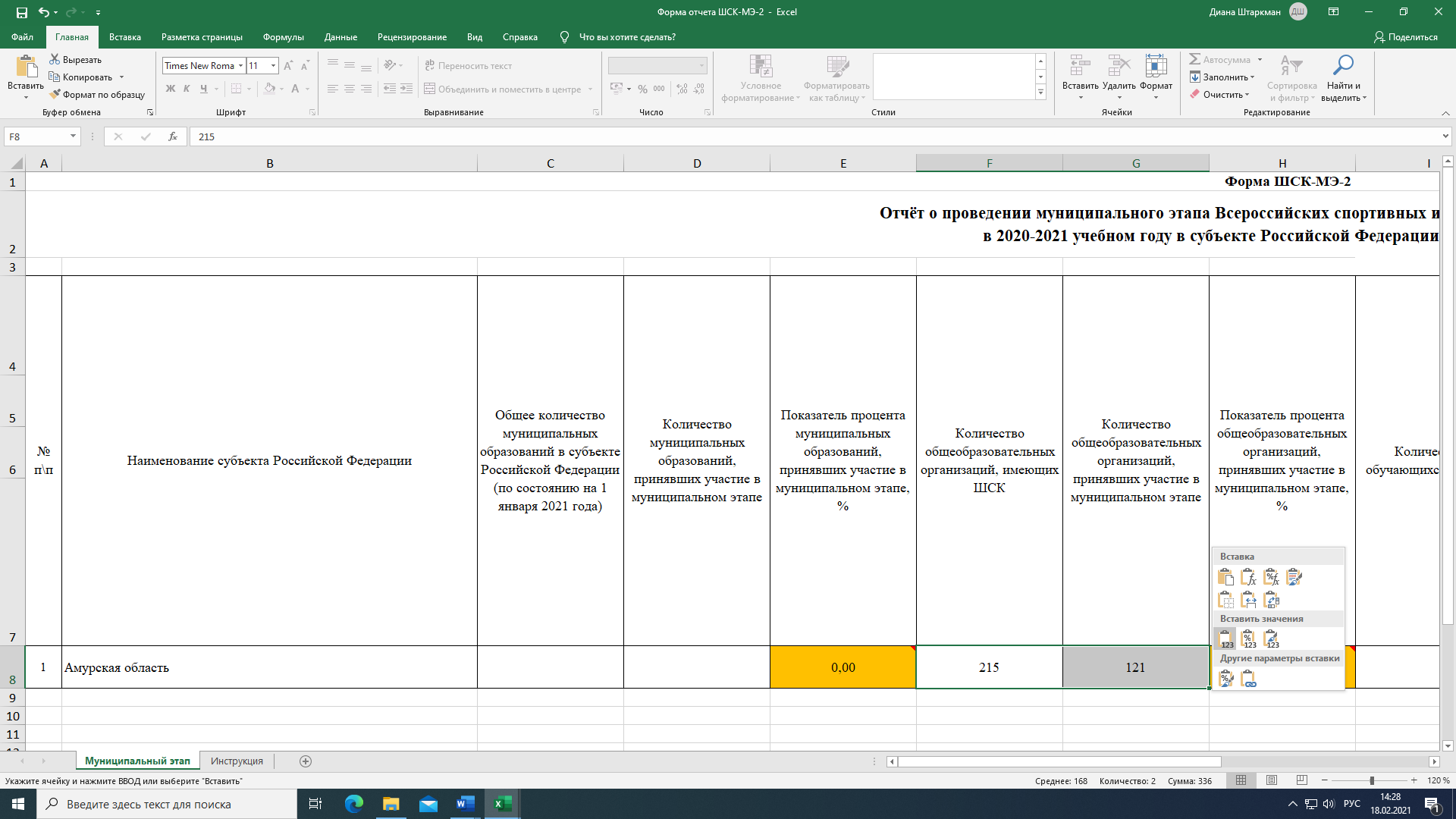 Детально рассмотреть рисунки можно, увеличив масштаб страницы 
в правом нижнем углу экрана компьютера.	